Spring 2023 Survey Links and QR CodesEmployee Survey:  https://survey.k12insight.com/r/lL0wzU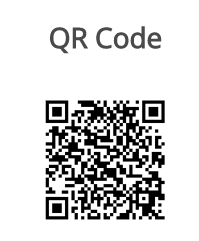 3-4 Student Survey:https://survey.k12insight.com/r/CYnIn0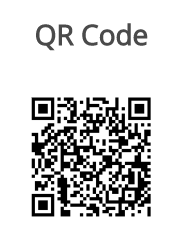 5-12 Student Survey:https://survey.k12insight.com/r/J6A1DS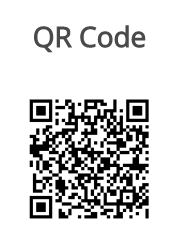 Community Survey:https://survey.k12insight.com/r/OTFHvJ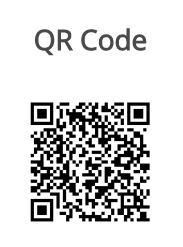 Parent Survey:https://survey.k12insight.com/r/ICjBAt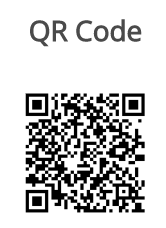 